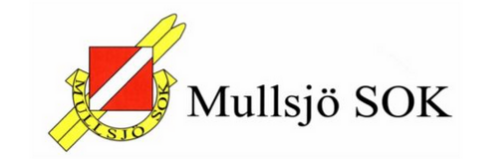 Mullsjö SOK,i samarbete med Falköpings AIK OK,inbjuder tillKlubbmatch mellanBottnaryds IF, Mullsjö SOK och OK GränsenTisdagen den 5 september 2017Banor/Klasser  Bana 1 Nybörjare ca 2.3 km	H10, D10, NybörjareBana 2 Kort lätt ca 2.8 km	H12, D12, D70, D75, H 75, H80Bana3 Kort (svår) ca 3 km	D14, H14, H55, H60, H65, H70, D16, D40, D45, D50, D55, D60, D65 Bana 4 Mellan ca 4,6 km		H16, H18, H 45, H50, D18, D20, D21, D35Bana 5 Lång ca 6.5 km		H20, H21, H35, H40Stämpling		SportIdent. Respektive klubb tar med lånepinnar för säkerhets skull.Anmälan	Respektive klubb anmäler sina löpare till klubbmatchen via Eventor på ”Kretsträning med klubbmatch”. Välj Västergötland och inkludera närtävlingar.Anmälan senast söndag 3 september kl 23:59.Efteranmälan på plats i mån av kartor.Samling	TC vid Baggatorpet. Vid Slättängskorset, sväng mot Tidaholm, Skövde (Väg 26). Efter ca 600m sväng höger mot Utvängstorp. Håll höger på mindre grusväg. Fortsätt rakt fram 1 km på den mindre grusvägen.	Parkering vid TC, begränsad plats. Samåk gärna.Start	Första ordinarie start 18:00. Avstånd till start ca 50m. Startstämpling i alla klasser. Startdjup 1 minut rekommenderas. Tänk på att det mörknar snabbt när solen börjar gå ner så starta gärna så tidigt som möjligt.Omklädning	Finns ejUpplysning	Klubbmatchen Patrick Ericson, 070-886 25 50, Mullsjö SOK	Kretsträning Adam Fredén, 073-805 82 19, Falköpings AIK OKBanläggare	Thomas Hjert, Falköpings AIK OKVälkomna till god kamp hälsar Mullsjö SOK